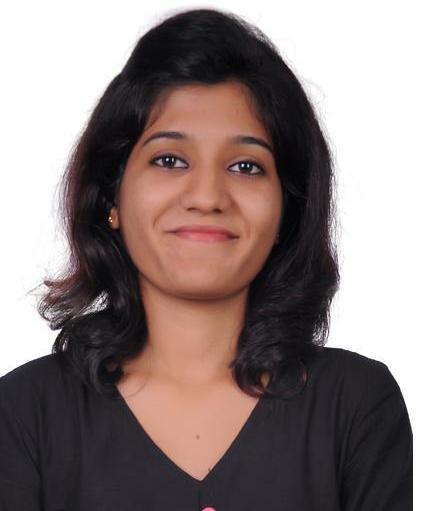 CV No 2009100ANCIL CAROL NORONHA	Current Location		:  DubaiVisa Status			: Valid till Feb 6th 2017.Interested Fields:Accounts/Admin/HR Assistant/Secretary/Front Office/Receptionist Previous Designation: Hr Executive cum CSAPreferred Location :DubaiAREA OF EXPERTISEEnd to end recruitment, sourcing, staffing, scoping and on boarding candidatesScreening, short listing candidates sourced through portals like Naukri, Monster, Times jobs and LinkedIn and validating them on their experience and interest.Handled major projects in our company as well as maintained accounts of the company.Knowledge of accounts, Tally ERP9 and Data Entry.PROFILE SYNOPSISHere have completed Bachelor of Commerce (B Com). The Positive and helpful attitude, proactive, well organized, and multilingual leader with excellent communication, interpersonal, problem solving, decision making, organizing, time management and leadership skills. Adapt at developing long-term relations with customers with honesty and trustworthiness.OCCUPATIONAL CONTOURDesignation: HR Executive cum CSAWork Period: 7th Oct, 2014 to 31st Oct, 2016Key Responsibilities:Interacting with clients and understanding the requirements.Maintaining database of prospective candidates.Sourcing talent through job portals like Times jobs, Naukri etc.Referring internal database, Employee referrals etc.Screening and short listing candidates profile as per the requirements of clients.Scrutinizing prescreening & tele interviewing the candidates.Scheduling & coordinating the interview between Client & candidate.Job porting and bulk mailing.Taking feedback after the interview.Maintaining co-ordination between the candidatesHandling projects in each department like local and overseas.PREVIOUS COMPANIESCompany:  MAKS INFOTECH Designation: Business Development OfficerWork Period: 7th Nov, 2013 to 30th May, 2014Key Responsibilities:Handling enquiry, counseling with new students.Keeping the record of data of the students accordingly.Suggesting the students for the particular course provided in the institute.Responsible for giving satisfaction to students about the various facilities and courses.Ask for the feedback for the facilities.Preparing, maintaining and updating students records and send them to the companies and Consultancies so that best talent could be picked up.Company:  COMMERCIAL ACCOUNTANT Designation: Data Entry TraineeExperience:Accounts, tax calculation.Work Period:25th May, 2013 to 5th Nov, 2013Key Responsibilities:Maintain Daily Transactions Of AccountsTrained to calculate Value Added Tax and Service taxPrepared general ledger and journal vouchersAssisting to prepare month end journals and balance sheet of the various companies.Maintaining monthly ledger of the commercial companies and processing for auditACADEMIC CREDENTIALS2013	Bachelor of Commerce		Rosario College of Management Studies, Mangalore University 2010	PUC				St Raymond’s PU College, Mangalore, Karnataka	2008	SSLC				St Joseph’s English Medium High School Mangalore, KarnatakaADDITIONAL COURSE2013	Tally ERP 9.0 & computer Training	Shree Devi Institute, MangaloreASSETSDedication and Drive as a Hard-working individual.Ability to work under pressure.Always striving to be a well-rounded person with more dimensions & problem solving. Always ready to shoulder any responsibility entrusted to perform.Good understanding of issues, quick and avid learner with very good team spirit.Good working knowledge of windows range of operating systems and software.PERSONAL DOSSIERDate of Birth				: 23/02/1993	Marital Status				: SingleLanguages Known			: English, Hindi and KannadaNationality				: IndianDate:										Ancil Carol NoronhaANCIL CAROL NORONHA	 – CV No 2009100Whatsapp +971504753686To interview this candidate, please send your company name, vacancy, and salary offered details along with this or other CV Reference Numbers that you may have short listed from http://www.gulfjobseeker.com/employer/cvdatabasepaid.php addressing to HR Consultant on email: cvcontacts@gulfjobseekers.comWe will contact the candidate first to ensure their availability for your job and send you the quotation for our HR Consulting Fees. 